Assemblée Générale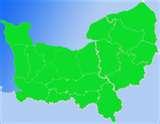 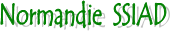 Association des IDE coordinateurs de SSIAD et des ergothérapeuthes des SSIAD ESADépartements : 76 27 14 61 50 Chers collègues,Nous avons le plaisir de vous inviter à participer à la prochaineAssemblée Générale Normandie SSIAD     Le Jeudi 20 Octobre 2022A l’ Original Boutique Hôtel (ex Inter Hôtel)         46ème Royal Marine Commando                 27210 Beuzeville  (tél 02 32 201 201)Ordre du jour :9h30 Accueil des participants autour d’un café10H00 Assemblée GénéraleMot de la présidenteRapport moral 2021Rapport d’activité 2021Rapport financier 2021Vote de la cotisation à 15 €Questions diversesRenouvellement du CA 11h30 -12h30 Réunion du CA et élection du bureau 12h30 - 14h00 Déjeuner 14h30 - 16h30 Intervention de Mme Cécile Reynier chargée de mission Qualité à Qual’Va (Réseau Normand Qualité Santé)Elle présentera les différents éléments de la HAS sur la réforme des évaluations des ESSMS.Venez nombreux, adhérents ou pas encore, nous serons heureux de vous accueillir.Amicalement.                 Marlène Lebasle Présidente et les membres du Conseil d’administration.Repas autour de 20€ par personneMerci de confirmer ou pas votre présence avant le 11 Octobre Au 06.81.47.57.39 Valérie FLEUTRY SSIAD-SPASAD Yvetot   Au 02 33 91 69 35 SSIAD de Granville